NA = Nationwide Arena	 EXPRESS LIVE! 	HR= Hyatt Regency		GCCC = Greater Cols. Convention Center	AD = Arena District		HP = Huntington ParkSeptember 2019 Calendar of Events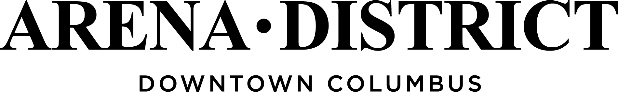 September 2019 Calendar of EventsSeptember 2019 Calendar of EventsSeptember 2019 Calendar of EventsSeptember 2019 Calendar of EventsSeptember 2019 Calendar of EventsSeptember 2019 Calendar of EventsSundayMondayTuesdayWednesdayThursdayFridaySaturday12      Labor Day34567HP = Columbus Clippers, 6:05pNationwide Offices ClosedHP = Columbus Clippers, 1:05pEL = Flying Lotus concert (indoor), 7:00pAD = Farmers’ Market on Battelle Plaza, 11:00a-1:30p EL = Judah & the Lion concert (indoor), 7:00pGCCC = Jurassic Quest, 3:00p – 8:00pEL = Tash Sultana concert (indoor), 7:00pHP = Columbus Clippers Playoff Game, 7:05pGCCC = Jurassic Quest, 9:00a – 8:00pHP = Columbus Clippers Playoff Game, 7:05p*If necessary891011121314GCCC = Jurassic Quest, 9:00a – 7:00pHP = Columbus Clippers Playoff Game, 2:05p*If necessaryGCCC = MONAT “Monations Ignite” ConferenceEst Attend = 6,000GCCC = MONAT “Monations Ignite” ConferenceEst Attend = 6,000GCCC and NA = MONAT “Monations Ignite” ConferenceEst Attend = 6,000AD = Farmers’ Market on Battelle Plaza, 11:00a-1:30p GCCC and NA = MONAT “Monations Ignite” ConferenceEst Attend = 6,000EL = The Raconteurs concert (outdoor), 6:30pHP = Yoga on the Green, 8:00a – 12:00pGCCC and NA = MONAT “Monations Ignite” ConferenceEst Attend = 6,000EL = Great Sumer Smokeout feat. Highly Suspect (outdoor), 5:00p15161718192021GCCC and NA = MONAT “Monations Ignite” ConferenceEst Attend = 6,000EL = NF concert (outdoor), 6:30pNA = Blue Jackets vs. Buffalo (preseason), 7:00pGCCC = Gordon Food Service Fall Food Show, 9:00a – 4:00pAD = Farmers’ Market on Battelle Plaza, 11:00a-1:30p NA = Blue Jackets vs. Pittsburgh (preseason), 2:00p22232425262728HP = Walk to End Alzheimer’s, 2:00pEL = Tyler The Creator concert (outdoor), 6:00pNA = Blink-182 concert, 7:30pEL = Tycho concert (indoor), 7:00pNA = Chris Brown concert, 6:30pGCCC = American Int’l Motorcycle ExpoAD = Farmers’ Market on Battelle Plaza, 11:00a-1:30p EL = Greensky Bluegrass concert (indoor), 7:00pGCCC = American Int’l Motorcycle ExpoEL = Skillet & Alter Bridge - Victorious Sky Tour (indoor), 6:00pNA = Blue Jackets vs. New Jersey (preseason), 7:00pGCCC = American Int’l Motorcycle ExpoAD = Run Like a Girl (McFerson Commons/Scioto Trail), 9:00aEL = Maggie Rogers concert (outdoor), 6:30pNA = Miranda Lambert concert, 7:00p2930GCCC = American Int’l Motorcycle ExpoNA = Blue Jackets vs. St. Louis (preseason), 5:00pEL = Bastille concert (outdoor), 6:00pAD = PurpleStride Columbus (McFerson Commons), 10:00aEL = Thom Yorke concert (indoor), 7:00p